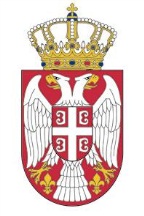 Република СрбијаМИНИСТАРСТВО ПРОСВЕТЕ,НАУКЕ И ТЕХНОЛОШКОГ РАЗВОЈАСектор за развој образовања и међународну просветну и научну сарадњуБрој: 611-00-2339/2014-06Датум: 22.12.2014.БеоградНемањина 22-26мпКАЛЕНДАРТАКМИЧЕЊА И СМОТРИ УЧЕНИКА ОСНОВНИХ ШКОЛАЗА ШКОЛСКУ 2014/2015. ГОДИНУ	На основу Стручног упутства о организовању такмичења и смотри ученика основне и средње школе (у даљем тексту Стручно упутство), Министарство просвете, науке и технолошког развоја доноси Годишњи календар такмичења и смотри основних школа за школску 2014/2015. годину. 	Организатори појединих такмичења и смотри дужни су да, сходно наведеном упутству, ускладе сва своја посебна документа која се односе на организацију и спровођење такмичења и смотри. Приликом усклађивања докумената, неопходно је прецизирати следеће појединости:на такмичењу/смотри могу учествовати сви редовни ученици основних школа;избор ученика за општинско такмичење врши се искључиво на основу постигнутих резултата ученика на школском такмичењу/смотри;за сваки наредни ниво такмичења/смотре одређују се ученици на основу постигнутих резултата и ранг-листе са претходног нивоа такмичења/смотре, а у складу с пропозицијама;рангирање ученика за одређени ниво такмичења/смотре врши се искључиво на основу постигнутог броја бодова, у складу са Стручним упутством и правилником одређене врсте такмичења/смотре;уколико више ученика постигне исти број бодова, сви ученици заузимају исто место и сви имају исти ранг.	Организатори такмичења и смотри дужни су да благовремено прецизирају и друге елементе битне за спровођење такмичења/смотре, а који проистичу из Стручног упутства – избор домаћина такмичења/смотре, прецизирање његових обавеза, систем награђивања ученика и наставника, менторски рад (уколико је неопходан или предвиђен), потписивање диплома, регулисање финансијских питања, стручна помоћ учесницима такмичења и смотри и др.КАЛЕНДАР ТАКМИЧЕЊА УЧЕНИКА ОСНОВНИХ ШКОЛА ЗА ШКОЛСКУ 2014/2015.КАЛЕНДАР СМОТРИ УЧЕНИКА ОСНОВНИХ ШКОЛА ЗА ШКОЛСКУ 2014/2015.I. ОД ШКОЛСКОГ ДО РЕПУБЛИЧКОГ НИВОАI. ОД ШКОЛСКОГ ДО РЕПУБЛИЧКОГ НИВОАI. ОД ШКОЛСКОГ ДО РЕПУБЛИЧКОГ НИВОАI. ОД ШКОЛСКОГ ДО РЕПУБЛИЧКОГ НИВОАI. ОД ШКОЛСКОГ ДО РЕПУБЛИЧКОГ НИВОАI. ОД ШКОЛСКОГ ДО РЕПУБЛИЧКОГ НИВОАI. ОД ШКОЛСКОГ ДО РЕПУБЛИЧКОГ НИВОАI. ОД ШКОЛСКОГ ДО РЕПУБЛИЧКОГ НИВОАI. ОД ШКОЛСКОГ ДО РЕПУБЛИЧКОГ НИВОАI. ОД ШКОЛСКОГ ДО РЕПУБЛИЧКОГ НИВОАПРЕДМЕТ ТАКМИЧЕЊАПРЕДМЕТ ТАКМИЧЕЊАОРГАНИЗАТОРОРГАНИЗАТОРНАЗИВ ТАКМИЧЕЊАНАЗИВ ТАКМИЧЕЊАНИВОИ ТАКМИЧЕЊАКАЛЕНДАР ОДРЖАВАЊА (ДАТУМ, МЕСТО И ДР.)КАЛЕНДАР ОДРЖАВАЊА (ДАТУМ, МЕСТО И ДР.)КАЛЕНДАР ОДРЖАВАЊА (ДАТУМ, МЕСТО И ДР.)СРПСКИ ЈЕЗИКСРПСКИ ЈЕЗИКМинистарство просвете, науке и технолошког развојаДруштво за српски језик и књижевност  Министарство просвете, науке и технолошког развојаДруштво за српски језик и књижевност  Такмичење из српског језика и језичке културеТакмичење из српског језика и језичке културешколскидо краја фебруара 2015.до краја фебруара 2015.до краја фебруара 2015.СРПСКИ ЈЕЗИКСРПСКИ ЈЕЗИКМинистарство просвете, науке и технолошког развојаДруштво за српски језик и књижевност  Министарство просвете, науке и технолошког развојаДруштво за српски језик и књижевност  Такмичење из српског језика и језичке културеТакмичење из српског језика и језичке културеопштински7.3.2015. 7.3.2015. 7.3.2015. СРПСКИ ЈЕЗИКСРПСКИ ЈЕЗИКМинистарство просвете, науке и технолошког развојаДруштво за српски језик и књижевност  Министарство просвете, науке и технолошког развојаДруштво за српски језик и књижевност  Такмичење из српског језика и језичке културеТакмичење из српског језика и језичке културеокружни18.4.2015. 18.4.2015. 18.4.2015. СРПСКИ ЈЕЗИКСРПСКИ ЈЕЗИКМинистарство просвете, науке и технолошког развојаДруштво за српски језик и књижевност  Министарство просвете, науке и технолошког развојаДруштво за српски језик и књижевност  Такмичење из српског језика и језичке културеТакмичење из српског језика и језичке културерепублички23.5.2015. - Тршић23.5.2015. - Тршић23.5.2015. - ТршићСРПСКИ ЈЕЗИКСРПСКИ ЈЕЗИКМинистарство просвете, науке и технолошког развојаДруштво за српски језик и књижевност  Министарство просвете, науке и технолошког развојаДруштво за српски језик и књижевност  Књижевна олимпијада Књижевна олимпијада школскидо краја јануара 2015.до краја јануара 2015.до краја јануара 2015.СРПСКИ ЈЕЗИКСРПСКИ ЈЕЗИКМинистарство просвете, науке и технолошког развојаДруштво за српски језик и књижевност  Министарство просвете, науке и технолошког развојаДруштво за српски језик и књижевност  Књижевна олимпијада Књижевна олимпијада општински21.2.2015. 21.2.2015. 21.2.2015. СРПСКИ ЈЕЗИКСРПСКИ ЈЕЗИКМинистарство просвете, науке и технолошког развојаДруштво за српски језик и књижевност  Министарство просвете, науке и технолошког развојаДруштво за српски језик и књижевност  Књижевна олимпијада Књижевна олимпијада окружни 21.3.2015. 21.3.2015. 21.3.2015. СРПСКИ ЈЕЗИКСРПСКИ ЈЕЗИКМинистарство просвете, науке и технолошког развојаДруштво за српски језик и књижевност  Министарство просвете, науке и технолошког развојаДруштво за српски језик и књижевност  Књижевна олимпијада Књижевна олимпијада републички10.5.2015. - Тршић10.5.2015. - Тршић10.5.2015. - ТршићСРПСКИ ЈЕЗИК КАО НЕМАТЕРЊИСРПСКИ ЈЕЗИК КАО НЕМАТЕРЊИМинистарство просвете, науке и технолошког развојаФилозофски факултет Нови Сад-Катедра за српски као нематерњи језикМинистарство просвете, науке и технолошког развојаФилозофски факултет Нови Сад-Катедра за српски као нематерњи језикТакмичење у знању српског језика као нематерњег за ученике 7. и 8. разредаТакмичење у знању српског језика као нематерњег за ученике 7. и 8. разредашколскидо краја марта 2015.до краја марта 2015.до краја марта 2015.СРПСКИ ЈЕЗИК КАО НЕМАТЕРЊИСРПСКИ ЈЕЗИК КАО НЕМАТЕРЊИМинистарство просвете, науке и технолошког развојаФилозофски факултет Нови Сад-Катедра за српски као нематерњи језикМинистарство просвете, науке и технолошког развојаФилозофски факултет Нови Сад-Катедра за српски као нематерњи језикТакмичење у знању српског језика као нематерњег за ученике 7. и 8. разредаТакмичење у знању српског језика као нематерњег за ученике 7. и 8. разредаокружни17.4.2015.17.4.2015.17.4.2015.СРПСКИ ЈЕЗИК КАО НЕМАТЕРЊИСРПСКИ ЈЕЗИК КАО НЕМАТЕРЊИМинистарство просвете, науке и технолошког развојаФилозофски факултет Нови Сад-Катедра за српски као нематерњи језикМинистарство просвете, науке и технолошког развојаФилозофски факултет Нови Сад-Катедра за српски као нематерњи језикТакмичење у знању српског језика као нематерњег за ученике 7. и 8. разредаТакмичење у знању српског језика као нематерњег за ученике 7. и 8. разредарепублички23.5.2015.23.5.2015.23.5.2015.БУГАРСКИ ЈЕЗИКБУГАРСКИ ЈЕЗИКМинистарство просвете, науке и технолошког развојаМатица БугараМинистарство просвете, науке и технолошког развојаМатица БугараТакмичење у знању бугарског језика и језичке културеТакмичење у знању бугарског језика и језичке културешколскидо краја марта 2015.до краја марта 2015.до краја марта 2015.БУГАРСКИ ЈЕЗИКБУГАРСКИ ЈЕЗИКМинистарство просвете, науке и технолошког развојаМатица БугараМинистарство просвете, науке и технолошког развојаМатица БугараТакмичење у знању бугарског језика и језичке културеТакмичење у знању бугарског језика и језичке културеокружни2.4.2015.2.4.2015.2.4.2015.БУГАРСКИ ЈЕЗИКБУГАРСКИ ЈЕЗИКМинистарство просвете, науке и технолошког развојаМатица БугараМинистарство просвете, науке и технолошког развојаМатица БугараТакмичење у знању бугарског језика и језичке културеТакмичење у знању бугарског језика и језичке културерепублички21.5.2015.21.5.2015.21.5.2015.МАЂАРСКИ ЈЕЗИКМАЂАРСКИ ЈЕЗИКМинистарство просвете, науке и технолошког развојаФилозофски факултет Нови Сад - Одсек за хунгарологијуМинистарство просвете, науке и технолошког развојаФилозофски факултет Нови Сад - Одсек за хунгарологијуТакмичење из мађарског језика и језичке културеТакмичење из мађарског језика и језичке културешколскидо краја фебруара 2015.до краја фебруара 2015.до краја фебруара 2015.МАЂАРСКИ ЈЕЗИКМАЂАРСКИ ЈЕЗИКМинистарство просвете, науке и технолошког развојаФилозофски факултет Нови Сад - Одсек за хунгарологијуМинистарство просвете, науке и технолошког развојаФилозофски факултет Нови Сад - Одсек за хунгарологијуТакмичење из мађарског језика и језичке културеТакмичење из мађарског језика и језичке културеопштински 27.3.2015. 27.3.2015. 27.3.2015.МАЂАРСКИ ЈЕЗИКМАЂАРСКИ ЈЕЗИКМинистарство просвете, науке и технолошког развојаФилозофски факултет Нови Сад - Одсек за хунгарологијуМинистарство просвете, науке и технолошког развојаФилозофски факултет Нови Сад - Одсек за хунгарологијуТакмичење из мађарског језика и језичке културеТакмичење из мађарског језика и језичке културеокружни2.4.2015.2.4.2015.2.4.2015.МАЂАРСКИ ЈЕЗИКМАЂАРСКИ ЈЕЗИКМинистарство просвете, науке и технолошког развојаФилозофски факултет Нови Сад - Одсек за хунгарологијуМинистарство просвете, науке и технолошког развојаФилозофски факултет Нови Сад - Одсек за хунгарологијуТакмичење из мађарског језика и језичке културеТакмичење из мађарског језика и језичке културерепублички21.5.2015.21.5.2015.21.5.2015.РУМУНСКИ ЈЕЗИКРУМУНСКИ ЈЕЗИКМинистарство просвете, науке и технолошког развојаФилозофски факултет Нови Сад, Одсек за румунистикуМинистарство просвете, науке и технолошког развојаФилозофски факултет Нови Сад, Одсек за румунистикуТакмичење из румунског језика и језичке културе Такмичење из румунског језика и језичке културе школскидо краја марта 2015.до краја марта 2015.до краја марта 2015.РУМУНСКИ ЈЕЗИКРУМУНСКИ ЈЕЗИКМинистарство просвете, науке и технолошког развојаФилозофски факултет Нови Сад, Одсек за румунистикуМинистарство просвете, науке и технолошког развојаФилозофски факултет Нови Сад, Одсек за румунистикуТакмичење из румунског језика и језичке културе Такмичење из румунског језика и језичке културе окружни2.4.2015.2.4.2015.2.4.2015.РУМУНСКИ ЈЕЗИКРУМУНСКИ ЈЕЗИКМинистарство просвете, науке и технолошког развојаФилозофски факултет Нови Сад, Одсек за румунистикуМинистарство просвете, науке и технолошког развојаФилозофски факултет Нови Сад, Одсек за румунистикуТакмичење из румунског језика и језичке културе Такмичење из румунског језика и језичке културе републички21.5.2015.21.5.2015.21.5.2015.РУСИНСКИ ЈЕЗИКРУСИНСКИ ЈЕЗИКМинистарство просвете, науке и технолошког развојаДруштво за русински језик, књижевност и културу Министарство просвете, науке и технолошког развојаДруштво за русински језик, књижевност и културу Такмичење из русинског језика и језичке културеТакмичење из русинског језика и језичке културешколскидо краја марта 2015.до краја марта 2015.до краја марта 2015.РУСИНСКИ ЈЕЗИКРУСИНСКИ ЈЕЗИКМинистарство просвете, науке и технолошког развојаДруштво за русински језик, књижевност и културу Министарство просвете, науке и технолошког развојаДруштво за русински језик, књижевност и културу Такмичење из русинског језика и језичке културеТакмичење из русинског језика и језичке културеокружни2.4.2015.2.4.2015.2.4.2015.РУСИНСКИ ЈЕЗИКРУСИНСКИ ЈЕЗИКМинистарство просвете, науке и технолошког развојаДруштво за русински језик, књижевност и културу Министарство просвете, науке и технолошког развојаДруштво за русински језик, књижевност и културу Такмичење из русинског језика и језичке културеТакмичење из русинског језика и језичке културерепублички21.5.2015.21.5.2015.21.5.2015.СЛОВАЧКИ ЈЕЗИКСЛОВАЧКИ ЈЕЗИКМинистарство просвете, науке и технолошког развојаНационални савет словачке националне мањинеСловакистичко војвођанско друштвоМинистарство просвете, науке и технолошког развојаНационални савет словачке националне мањинеСловакистичко војвођанско друштвоТакмичење у знању словачког језика и језичке културеТакмичење у знању словачког језика и језичке културешколскидо краја марта 2015.до краја марта 2015.до краја марта 2015.СЛОВАЧКИ ЈЕЗИКСЛОВАЧКИ ЈЕЗИКМинистарство просвете, науке и технолошког развојаНационални савет словачке националне мањинеСловакистичко војвођанско друштвоМинистарство просвете, науке и технолошког развојаНационални савет словачке националне мањинеСловакистичко војвођанско друштвоТакмичење у знању словачког језика и језичке културеТакмичење у знању словачког језика и језичке културеокружни2.4.2015.2.4.2015.2.4.2015.СЛОВАЧКИ ЈЕЗИКСЛОВАЧКИ ЈЕЗИКМинистарство просвете, науке и технолошког развојаНационални савет словачке националне мањинеСловакистичко војвођанско друштвоМинистарство просвете, науке и технолошког развојаНационални савет словачке националне мањинеСловакистичко војвођанско друштвоТакмичење у знању словачког језика и језичке културеТакмичење у знању словачког језика и језичке културерепублички21.5.2015.21.5.2015.21.5.2015.ХРВАТСКИ ЈЕЗИКХРВАТСКИ ЈЕЗИКМинистарство просвете, науке и технолошког развојаНационални савет хрватске националне мањинеМинистарство просвете, науке и технолошког развојаНационални савет хрватске националне мањинеТакмичење у знању хрватског језика и језичке културеТакмичење у знању хрватског језика и језичке културешколскидо краја марта 2015.до краја марта 2015.до краја марта 2015.ХРВАТСКИ ЈЕЗИКХРВАТСКИ ЈЕЗИКМинистарство просвете, науке и технолошког развојаНационални савет хрватске националне мањинеМинистарство просвете, науке и технолошког развојаНационални савет хрватске националне мањинеТакмичење у знању хрватског језика и језичке културеТакмичење у знању хрватског језика и језичке културеокружни2.4.2015.2.4.2015.2.4.2015.ХРВАТСКИ ЈЕЗИКХРВАТСКИ ЈЕЗИКМинистарство просвете, науке и технолошког развојаНационални савет хрватске националне мањинеМинистарство просвете, науке и технолошког развојаНационални савет хрватске националне мањинеТакмичење у знању хрватског језика и језичке културеТакмичење у знању хрватског језика и језичке културерепублички21.5.2015.21.5.2015.21.5.2015.СТРАНИ ЈЕЗИКСТРАНИ ЈЕЗИКМинистарство просвете, науке и технолошког развојаДруштво за стране језике и књижевностиМинистарство просвете, науке и технолошког развојаДруштво за стране језике и књижевностиТакмичење у знању страних језика:а) енглески б)  руски в) немачки г) француски д) италијански ђ) шпански Такмичење у знању страних језика:а) енглески б)  руски в) немачки г) француски д) италијански ђ) шпански општински28.2.2015.28.2.2015.28.2.2015.СТРАНИ ЈЕЗИКСТРАНИ ЈЕЗИКМинистарство просвете, науке и технолошког развојаДруштво за стране језике и књижевностиМинистарство просвете, науке и технолошког развојаДруштво за стране језике и књижевностиТакмичење у знању страних језика:а) енглески б)  руски в) немачки г) француски д) италијански ђ) шпански Такмичење у знању страних језика:а) енглески б)  руски в) немачки г) француски д) италијански ђ) шпански градски29.3.2015.29.3.2015.29.3.2015.СТРАНИ ЈЕЗИКСТРАНИ ЈЕЗИКМинистарство просвете, науке и технолошког развојаДруштво за стране језике и књижевностиМинистарство просвете, науке и технолошког развојаДруштво за стране језике и књижевностиТакмичење у знању страних језика:а) енглески б)  руски в) немачки г) француски д) италијански ђ) шпански Такмичење у знању страних језика:а) енглески б)  руски в) немачки г) француски д) италијански ђ) шпански републички 3.5.2015. 3.5.2015. 3.5.2015.ИСТОРИЈАИСТОРИЈАМинистарство просвете, науке и технолошког развојаДруштво историчара Србије „Стојан Новаковић”, БеоградМинистарство просвете, науке и технолошког развојаДруштво историчара Србије „Стојан Новаковић”, БеоградТакмичење у познавању опште и националне историјеТакмичење у познавању опште и националне историјеопштински8.3.2015.8.3.2015.8.3.2015.ИСТОРИЈАИСТОРИЈАМинистарство просвете, науке и технолошког развојаДруштво историчара Србије „Стојан Новаковић”, БеоградМинистарство просвете, науке и технолошког развојаДруштво историчара Србије „Стојан Новаковић”, БеоградТакмичење у познавању опште и националне историјеТакмичење у познавању опште и националне историјеокружни18.4.2015.18.4.2015.18.4.2015.ИСТОРИЈАИСТОРИЈАМинистарство просвете, науке и технолошког развојаДруштво историчара Србије „Стојан Новаковић”, БеоградМинистарство просвете, науке и технолошког развојаДруштво историчара Србије „Стојан Новаковић”, БеоградТакмичење у познавању опште и националне историјеТакмичење у познавању опште и националне историјерепублички17.5.2015.17.5.2015.17.5.2015.ГЕОГРАФИЈАГЕОГРАФИЈАМинистарство просвете, науке и технолошког развојаСрпско географско друштвоМинистарство просвете, науке и технолошког развојаСрпско географско друштвоТакмичење у познавању опште и националне географијеТакмичење у познавању опште и националне географијеопштински22.3.2015.22.3.2015.22.3.2015.ГЕОГРАФИЈАГЕОГРАФИЈАМинистарство просвете, науке и технолошког развојаСрпско географско друштвоМинистарство просвете, науке и технолошког развојаСрпско географско друштвоТакмичење у познавању опште и националне географијеТакмичење у познавању опште и националне географијеокружни19.4.2015.19.4.2015.19.4.2015.ГЕОГРАФИЈАГЕОГРАФИЈАМинистарство просвете, науке и технолошког развојаСрпско географско друштвоМинистарство просвете, науке и технолошког развојаСрпско географско друштвоТакмичење у познавању опште и националне географијеТакмичење у познавању опште и националне географијерепублички24.5.2015.24.5.2015.24.5.2015.МАТЕМАТИКАМАТЕМАТИКАМинистарство просвете, науке и технолошког развојаДруштво математичара СрбијеМинистарство просвете, науке и технолошког развојаДруштво математичара СрбијеТакмичење ученика основних школа из математикеТакмичење ученика основних школа из математикешколски 31.1.2015.31.1.2015.31.1.2015.МАТЕМАТИКАМАТЕМАТИКАМинистарство просвете, науке и технолошког развојаДруштво математичара СрбијеМинистарство просвете, науке и технолошког развојаДруштво математичара СрбијеТакмичење ученика основних школа из математикеТакмичење ученика основних школа из математикеопштински28.2.2015.28.2.2015.28.2.2015.МАТЕМАТИКАМАТЕМАТИКАМинистарство просвете, науке и технолошког развојаДруштво математичара СрбијеМинистарство просвете, науке и технолошког развојаДруштво математичара СрбијеТакмичење ученика основних школа из математикеТакмичење ученика основних школа из математикеокружни28.3.2015. 28.3.2015. 28.3.2015. МАТЕМАТИКАМАТЕМАТИКАМинистарство просвете, науке и технолошког развојаДруштво математичара СрбијеМинистарство просвете, науке и технолошког развојаДруштво математичара СрбијеТакмичење ученика основних школа из математикеТакмичење ученика основних школа из математикерепублички26.4.2015.26.4.2015.26.4.2015.МАТЕМАТИКАМАТЕМАТИКАМинистарство просвете, науке и технолошког развојаДруштво математичара СрбијеМинистарство просвете, науке и технолошког развојаДруштво математичара СрбијеСрпска математичка олимпијадаСрпска математичка олимпијадарепублички23.5.2015.  23.5.2015.  23.5.2015.  МАТЕМАТИКАМАТЕМАТИКАМинистарство просвете, науке и технолошког развојаМатематичко друштво „Архимедес”Министарство просвете, науке и технолошког развојаМатематичко друштво „Архимедес”„Математички турнир”-Математичка олимпијада основних школа Републике Србије „Математички турнир”-Математичка олимпијада основних школа Републике Србије републички17.5.2015. – Хемијско-прехрамбена технолошка школа, Београд 17.5.2015. – Хемијско-прехрамбена технолошка школа, Београд 17.5.2015. – Хемијско-прехрамбена технолошка школа, Београд МАТЕМАТИКАМАТЕМАТИКАМинистарство просвете, науке и технолошког развојаМатематичко друштво „Архимедес”Министарство просвете, науке и технолошког развојаМатематичко друштво „Архимедес”„Мислиша”„Мислиша”основни 12.3.2015. у школама12.3.2015. у школама12.3.2015. у школамаМАТЕМАТИКАМАТЕМАТИКАМинистарство просвете, науке и технолошког развојаМатематичко друштво „Архимедес”Министарство просвете, науке и технолошког развојаМатематичко друштво „Архимедес”„Мислиша”„Мислиша”републички19.4.2015. - Београд19.4.2015. - Београд19.4.2015. - БеоградМАТЕМАТИКАМАТЕМАТИКАМинистарство просвете, науке и технолошког развојаМатематичко друштво „Архимедес”Министарство просвете, науке и технолошког развојаМатематичко друштво „Архимедес”Дописна математичка олимпијадаДописна математичка олимпијадаквалификациони до 25.9.2014.до 25.9.2014.до 25.9.2014.МАТЕМАТИКАМАТЕМАТИКАМинистарство просвете, науке и технолошког развојаМатематичко друштво „Архимедес”Министарство просвете, науке и технолошког развојаМатематичко друштво „Архимедес”Дописна математичка олимпијадаДописна математичка олимпијадаосновни ниводо 31.10.2014.до 31.10.2014.до 31.10.2014.МАТЕМАТИКАМАТЕМАТИКАМинистарство просвете, науке и технолошког развојаМатематичко друштво „Архимедес”Министарство просвете, науке и технолошког развојаМатематичко друштво „Архимедес”Дописна математичка олимпијадаДописна математичка олимпијадарепублички 16.11.2014. - Београд16.11.2014. - Београд16.11.2014. - БеоградМАТЕМАТИКАМАТЕМАТИКАМинистарство просвете, науке и технолошког развојаМатематичко друштво „Архимедес”Министарство просвете, науке и технолошког развојаМатематичко друштво „Архимедес”Математичка интернет олимпијадаМатематичка интернет олимпијадаквалификациони до 25.9.2014.до 25.9.2014.до 25.9.2014.МАТЕМАТИКАМАТЕМАТИКАМинистарство просвете, науке и технолошког развојаМатематичко друштво „Архимедес”Министарство просвете, науке и технолошког развојаМатематичко друштво „Архимедес”Математичка интернет олимпијадаМатематичка интернет олимпијадаосновни до 31.10.2014.до 31.10.2014.до 31.10.2014.МАТЕМАТИКАМАТЕМАТИКАМинистарство просвете, науке и технолошког развојаМатематичко друштво „Архимедес”Министарство просвете, науке и технолошког развојаМатематичко друштво „Архимедес”Математичка интернет олимпијадаМатематичка интернет олимпијадарепублички 16.11.2014. - Београд16.11.2014. - Београд16.11.2014. - БеоградФИЗИКАФИЗИКАМинистарство просвете, науке и технолошког развојаДруштво физичара Србије Физички факултет БеоградМинистарство просвете, науке и технолошког развојаДруштво физичара Србије Физички факултет БеоградТакмичење ученика основних школа из физикеТакмичење ученика основних школа из физикешколскидо 5.2.2015.до 5.2.2015.до 5.2.2015.ФИЗИКАФИЗИКАМинистарство просвете, науке и технолошког развојаДруштво физичара Србије Физички факултет БеоградМинистарство просвете, науке и технолошког развојаДруштво физичара Србије Физички факултет БеоградТакмичење ученика основних школа из физикеТакмичење ученика основних школа из физикеопштински7.2.2015.7.2.2015.7.2.2015.ФИЗИКАФИЗИКАМинистарство просвете, науке и технолошког развојаДруштво физичара Србије Физички факултет БеоградМинистарство просвете, науке и технолошког развојаДруштво физичара Србије Физички факултет БеоградТакмичење ученика основних школа из физикеТакмичење ученика основних школа из физикеокружни7.3.2015.7.3.2015.7.3.2015.ФИЗИКАФИЗИКАМинистарство просвете, науке и технолошког развојаДруштво физичара Србије Физички факултет БеоградМинистарство просвете, науке и технолошког развојаДруштво физичара Србије Физички факултет БеоградТакмичење ученика основних школа из физикеТакмичење ученика основних школа из физикерепублички18.-19.4.2015.18.-19.4.2015.18.-19.4.2015.ФИЗИКАФИЗИКАМинистарство просвете, науке и технолошког развојаДруштво физичара Србије Физички факултет БеоградМинистарство просвете, науке и технолошког развојаДруштво физичара Србије Физички факултет БеоградСрпска физичка олимпијадаСрпска физичка олимпијадарепублички 6.-7.6.2015.6.-7.6.2015.6.-7.6.2015.ХЕМИЈАХЕМИЈАМинистарство просвете, науке и технолошког развојаСрпско хемијско друштвоМинистарство просвете, науке и технолошког развојаСрпско хемијско друштвоТакмичење из хемијеТакмичење из хемијешколски14.2.2015.14.2.2015.14.2.2015.ХЕМИЈАХЕМИЈАМинистарство просвете, науке и технолошког развојаСрпско хемијско друштвоМинистарство просвете, науке и технолошког развојаСрпско хемијско друштвоТакмичење из хемијеТакмичење из хемијеопштински21.2.2015.21.2.2015.21.2.2015.ХЕМИЈАХЕМИЈАМинистарство просвете, науке и технолошког развојаСрпско хемијско друштвоМинистарство просвете, науке и технолошког развојаСрпско хемијско друштвоТакмичење из хемијеТакмичење из хемијеокружни21.3.2015.21.3.2015.21.3.2015.ХЕМИЈАХЕМИЈАМинистарство просвете, науке и технолошког развојаСрпско хемијско друштвоМинистарство просвете, науке и технолошког развојаСрпско хемијско друштвоТакмичење из хемијеТакмичење из хемијерепублички22.-24.5.2015. – Основна школа „Доситеј Обрадовић”, Пожаревац22.-24.5.2015. – Основна школа „Доситеј Обрадовић”, Пожаревац22.-24.5.2015. – Основна школа „Доситеј Обрадовић”, ПожаревацХЕМИЈАХЕМИЈАМинистарство просвете, науке и технолошког развојаСрпско хемијско друштвоМинистарство просвете, науке и технолошког развојаСрпско хемијско друштвоСрпска хемијска олимпијадаСрпска хемијска олимпијадарепублички29-31.5.2015. Београд и Нови Сад                                                                                                                                                      29-31.5.2015. Београд и Нови Сад                                                                                                                                                      29-31.5.2015. Београд и Нови Сад                                                                                                                                                      БИОЛОГИЈАБИОЛОГИЈАМинистарство просвете, науке и технолошког развојаСрпско биолошко друштвоМинистарство просвете, науке и технолошког развојаСрпско биолошко друштвоТакмичење из биологијеТакмичење из биологијешколскиод 19. до 22.2.2015.од 19. до 22.2.2015.од 19. до 22.2.2015.БИОЛОГИЈАБИОЛОГИЈАМинистарство просвете, науке и технолошког развојаСрпско биолошко друштвоМинистарство просвете, науке и технолошког развојаСрпско биолошко друштвоТакмичење из биологијеТакмичење из биологијеопштински14.3.2015. 14.3.2015. 14.3.2015. БИОЛОГИЈАБИОЛОГИЈАМинистарство просвете, науке и технолошког развојаСрпско биолошко друштвоМинистарство просвете, науке и технолошког развојаСрпско биолошко друштвоТакмичење из биологијеТакмичење из биологијеокружни26.4.2015.     26.4.2015.     26.4.2015.     БИОЛОГИЈАБИОЛОГИЈАМинистарство просвете, науке и технолошког развојаСрпско биолошко друштвоМинистарство просвете, науке и технолошког развојаСрпско биолошко друштвоТакмичење из биологијеТакмичење из биологијерепублички17.5.2015.– Департман за биологију и екологију ПМФ, Нови Сад17.5.2015.– Департман за биологију и екологију ПМФ, Нови Сад17.5.2015.– Департман за биологију и екологију ПМФ, Нови СадМУЗИЧКА КУЛТУРАМУЗИЧКА КУЛТУРАМинистарство просвете, науке и технолошког развојаУдружење музичких и балетских педагога СрбијеМинистарство просвете, науке и технолошког развојаУдружење музичких и балетских педагога Србије25. Републичко такмичење хорова и 16. Републичко такмичење оркестара основних школа и основних музичких школа  25. Републичко такмичење хорова и 16. Републичко такмичење оркестара основних школа и основних музичких школа  окружнидо краја априла 2015.до краја априла 2015.до краја априла 2015.МУЗИЧКА КУЛТУРАМУЗИЧКА КУЛТУРАМинистарство просвете, науке и технолошког развојаУдружење музичких и балетских педагога СрбијеМинистарство просвете, науке и технолошког развојаУдружење музичких и балетских педагога Србије25. Републичко такмичење хорова и 16. Републичко такмичење оркестара основних школа и основних музичких школа  25. Републичко такмичење хорова и 16. Републичко такмичење оркестара основних школа и основних музичких школа  републичкимај 2015.мај 2015.мај 2015.МУЗИЧКА КУЛТУРАМУЗИЧКА КУЛТУРАМинистарство просвете, науке и технолошког развојаУдружење музичких и балетских педагога СрбијеМинистарство просвете, науке и технолошког развојаУдружење музичких и балетских педагога Србије21. републичко такмичење из солфеђа и теорије музике21. републичко такмичење из солфеђа и теорије музикерепубличкидецембар 2014.децембар 2014.децембар 2014.МУЗИЧКА КУЛТУРАМУЗИЧКА КУЛТУРАМинистарство просвете, науке и технолошког развојаУдружење музичких и балетских педагога СрбијеМинистарство просвете, науке и технолошког развојаУдружење музичких и балетских педагога Србије19. републичко такмичење камерне музике, гудача и гитаре Србије19. републичко такмичење камерне музике, гудача и гитаре Србијерепубличкиаприл 2015.април 2015.април 2015.МУЗИЧКА КУЛТУРАМУЗИЧКА КУЛТУРАМинистарство просвете, науке и технолошког развојаЗаједница музичких и балетских школа СрбијеМинистарство просвете, науке и технолошког развојаЗаједница музичких и балетских школа СрбијеРепубличко такмичење ученика музичких и балетских школа СрбијеРепубличко такмичење ученика музичких и балетских школа Србијерепублички18.3.-1.4.2015.(клавир, соло певање, сви дувачки инструменти, камерна музика и оркестар)18.3.-1.4.2015.(клавир, соло певање, сви дувачки инструменти, камерна музика и оркестар)18.3.-1.4.2015.(клавир, соло певање, сви дувачки инструменти, камерна музика и оркестар)ЛИКОВНА КУЛТУРАЛИКОВНА КУЛТУРАМинистарство просвете, науке и технолошког развојаПријатељи деце Србије, БеоградМинистарство просвете, науке и технолошког развојаПријатељи деце Србије, БеоградТакмичење за најбољу дечју карикатуру „Мали Пјер”Такмичење за најбољу дечју карикатуру „Мали Пјер”школски фебруар 2015.фебруар 2015.фебруар 2015.ЛИКОВНА КУЛТУРАЛИКОВНА КУЛТУРАМинистарство просвете, науке и технолошког развојаПријатељи деце Србије, БеоградМинистарство просвете, науке и технолошког развојаПријатељи деце Србије, БеоградТакмичење за најбољу дечју карикатуру „Мали Пјер”Такмичење за најбољу дечју карикатуру „Мали Пјер”општинскимарт 2015.март 2015.март 2015.ЛИКОВНА КУЛТУРАЛИКОВНА КУЛТУРАМинистарство просвете, науке и технолошког развојаПријатељи деце Србије, БеоградМинистарство просвете, науке и технолошког развојаПријатељи деце Србије, БеоградТакмичење за најбољу дечју карикатуру „Мали Пјер”Такмичење за најбољу дечју карикатуру „Мали Пјер”окружниаприл 2015. април 2015. април 2015. ЛИКОВНА КУЛТУРАЛИКОВНА КУЛТУРАМинистарство просвете, науке и технолошког развојаПријатељи деце Србије, БеоградМинистарство просвете, науке и технолошког развојаПријатељи деце Србије, БеоградТакмичење за најбољу дечју карикатуру „Мали Пјер”Такмичење за најбољу дечју карикатуру „Мали Пјер”републичкимај 2015.мај 2015.мај 2015.ТЕХНИЧКО И ИНФОРМАТИЧКО ОБРАЗОВАЊЕТЕХНИЧКО И ИНФОРМАТИЧКО ОБРАЗОВАЊЕМинистарство просвете, науке и технолошког развојаАуто мото савез Србије Друштво наставника техничког образовања Србије Министарство просвете, науке и технолошког развојаАуто мото савез Србије Друштво наставника техничког образовања Србије „Шта знаш о саобраћају” „Шта знаш о саобраћају” школскидо 31.3.2015.до 31.3.2015.до 31.3.2015.ТЕХНИЧКО И ИНФОРМАТИЧКО ОБРАЗОВАЊЕТЕХНИЧКО И ИНФОРМАТИЧКО ОБРАЗОВАЊЕМинистарство просвете, науке и технолошког развојаАуто мото савез Србије Друштво наставника техничког образовања Србије Министарство просвете, науке и технолошког развојаАуто мото савез Србије Друштво наставника техничког образовања Србије „Шта знаш о саобраћају” „Шта знаш о саобраћају” општински26.4.2015. 26.4.2015. 26.4.2015. ТЕХНИЧКО И ИНФОРМАТИЧКО ОБРАЗОВАЊЕТЕХНИЧКО И ИНФОРМАТИЧКО ОБРАЗОВАЊЕМинистарство просвете, науке и технолошког развојаАуто мото савез Србије Друштво наставника техничког образовања Србије Министарство просвете, науке и технолошког развојаАуто мото савез Србије Друштво наставника техничког образовања Србије „Шта знаш о саобраћају” „Шта знаш о саобраћају” окружни10.5.2015.10.5.2015.10.5.2015.ТЕХНИЧКО И ИНФОРМАТИЧКО ОБРАЗОВАЊЕТЕХНИЧКО И ИНФОРМАТИЧКО ОБРАЗОВАЊЕМинистарство просвете, науке и технолошког развојаАуто мото савез Србије Друштво наставника техничког образовања Србије Министарство просвете, науке и технолошког развојаАуто мото савез Србије Друштво наставника техничког образовања Србије „Шта знаш о саобраћају” „Шта знаш о саобраћају” републички22. и 23.5.2015.-Ледена дворана „Пионир”, Београд22. и 23.5.2015.-Ледена дворана „Пионир”, Београд22. и 23.5.2015.-Ледена дворана „Пионир”, БеоградТЕХНИЧКО И ИНФОРМАТИЧКО ОБРАЗОВАЊЕТЕХНИЧКО И ИНФОРМАТИЧКО ОБРАЗОВАЊЕМинистарство просвете, науке и технолошког развојаДруштво педагога техничке културе Србије, ШабацМинистарство просвете, науке и технолошког развојаДруштво педагога техничке културе Србије, ШабацТакмичење из техничког и информатичког образовањаТакмичење из техничког и информатичког образовањашколски1.3.2015.1.3.2015.1.3.2015.ТЕХНИЧКО И ИНФОРМАТИЧКО ОБРАЗОВАЊЕТЕХНИЧКО И ИНФОРМАТИЧКО ОБРАЗОВАЊЕМинистарство просвете, науке и технолошког развојаДруштво педагога техничке културе Србије, ШабацМинистарство просвете, науке и технолошког развојаДруштво педагога техничке културе Србије, ШабацТакмичење из техничког и информатичког образовањаТакмичење из техничког и информатичког образовањаопштински 15.3.2015.15.3.2015.15.3.2015.ТЕХНИЧКО И ИНФОРМАТИЧКО ОБРАЗОВАЊЕТЕХНИЧКО И ИНФОРМАТИЧКО ОБРАЗОВАЊЕМинистарство просвете, науке и технолошког развојаДруштво педагога техничке културе Србије, ШабацМинистарство просвете, науке и технолошког развојаДруштво педагога техничке културе Србије, ШабацТакмичење из техничког и информатичког образовањаТакмичење из техничког и информатичког образовањаокружни29.3.2015. 29.3.2015. 29.3.2015. ТЕХНИЧКО И ИНФОРМАТИЧКО ОБРАЗОВАЊЕТЕХНИЧКО И ИНФОРМАТИЧКО ОБРАЗОВАЊЕМинистарство просвете, науке и технолошког развојаДруштво педагога техничке културе Србије, ШабацМинистарство просвете, науке и технолошког развојаДруштво педагога техничке културе Србије, ШабацТакмичење из техничког и информатичког образовањаТакмичење из техничког и информатичког образовањарепублички18.4.2015.18.4.2015.18.4.2015.ИНФОРМАТИКА И РАЧУНАРСТВО ИНФОРМАТИКА И РАЧУНАРСТВО Министарство просвете, науке и технолошког развојаДруштво математичара Србије, БеоградМинистарство просвете, науке и технолошког развојаДруштво математичара Србије, БеоградТакмичење ученика основних школа из рачунарстваТакмичење ученика основних школа из рачунарстваопштински22.2.2015.22.2.2015.22.2.2015.ИНФОРМАТИКА И РАЧУНАРСТВО ИНФОРМАТИКА И РАЧУНАРСТВО Министарство просвете, науке и технолошког развојаДруштво математичара Србије, БеоградМинистарство просвете, науке и технолошког развојаДруштво математичара Србије, БеоградТакмичење ученика основних школа из рачунарстваТакмичење ученика основних школа из рачунарстваокружни22.3.2015.22.3.2015.22.3.2015.ИНФОРМАТИКА И РАЧУНАРСТВО ИНФОРМАТИКА И РАЧУНАРСТВО Министарство просвете, науке и технолошког развојаДруштво математичара Србије, БеоградМинистарство просвете, науке и технолошког развојаДруштво математичара Србије, БеоградТакмичење ученика основних школа из рачунарстваТакмичење ученика основних школа из рачунарстварепублички19.4.2015. 19.4.2015. 19.4.2015. ИНФОРМАТИКА И РАЧУНАРСТВО ИНФОРМАТИКА И РАЧУНАРСТВО Министарство просвете, науке и технолошког развојаДруштво математичара Србије, БеоградМинистарство просвете, науке и технолошког развојаДруштво математичара Србије, БеоградСрпска информатичка  олимпијадаСрпска информатичка  олимпијадарепублички16.5.2015.16.5.2015.16.5.2015.ИНФОРМАТИКА И РАЧУНАРСТВО ИНФОРМАТИКА И РАЧУНАРСТВО Министарство просвете, науке и технолошког развојаЕлектротехничка школа, НишМинистарство просвете, науке и технолошког развојаЕлектротехничка школа, НишТеслаИнфоКупТеслаИнфоКупшколскидо 6.3.2015.до 6.3.2015.до 6.3.2015.ИНФОРМАТИКА И РАЧУНАРСТВО ИНФОРМАТИКА И РАЧУНАРСТВО Министарство просвете, науке и технолошког развојаЕлектротехничка школа, НишМинистарство просвете, науке и технолошког развојаЕлектротехничка школа, НишТеслаИнфоКупТеслаИнфоКупрегионални28.3.2015. 28.3.2015. 28.3.2015. ИНФОРМАТИКА И РАЧУНАРСТВО ИНФОРМАТИКА И РАЧУНАРСТВО Министарство просвете, науке и технолошког развојаЕлектротехничка школа, НишМинистарство просвете, науке и технолошког развојаЕлектротехничка школа, НишТеслаИнфоКупТеслаИнфоКупрепублички10.5.2015. -Домаћин је ЕТШ „Никола Тесла”, Ниш10.5.2015. -Домаћин је ЕТШ „Никола Тесла”, Ниш10.5.2015. -Домаћин је ЕТШ „Никола Тесла”, НишФИЗИЧКО ВАСПИТАЊЕФИЗИЧКО ВАСПИТАЊЕМинистарство просвете, науке и технолошког развојаСавез за школски спорт и олимпијско васпитање СрбијеМинистарство просвете, науке и технолошког развојаСавез за школски спорт и олимпијско васпитање Србијестони тенисстони тенисшколскипрва недеља октобра 2014.прва недеља октобра 2014.прва недеља октобра 2014.ФИЗИЧКО ВАСПИТАЊЕФИЗИЧКО ВАСПИТАЊЕМинистарство просвете, науке и технолошког развојаСавез за школски спорт и олимпијско васпитање СрбијеМинистарство просвете, науке и технолошког развојаСавез за школски спорт и олимпијско васпитање Србијестони тенисстони тенисопштинскидруга недеља октобра 2014.друга недеља октобра 2014.друга недеља октобра 2014.ФИЗИЧКО ВАСПИТАЊЕФИЗИЧКО ВАСПИТАЊЕМинистарство просвете, науке и технолошког развојаСавез за школски спорт и олимпијско васпитање СрбијеМинистарство просвете, науке и технолошког развојаСавез за школски спорт и олимпијско васпитање Србијестони тенисстони тенисокружнитрећа недеља октобра 2014.трећа недеља октобра 2014.трећа недеља октобра 2014.ФИЗИЧКО ВАСПИТАЊЕФИЗИЧКО ВАСПИТАЊЕМинистарство просвете, науке и технолошког развојаСавез за школски спорт и олимпијско васпитање СрбијеМинистарство просвете, науке и технолошког развојаСавез за школски спорт и олимпијско васпитање Србијестони тенисстони тенисрепублички18.11.2014. - Трстеник18.11.2014. - Трстеник18.11.2014. - ТрстеникФИЗИЧКО ВАСПИТАЊЕФИЗИЧКО ВАСПИТАЊЕМинистарство просвете, науке и технолошког развојаСавез за школски спорт и олимпијско васпитање СрбијеМинистарство просвете, науке и технолошког развојаСавез за школски спорт и олимпијско васпитање Србијепливањепливањеокружнипрва недеља новембра 2014.прва недеља новембра 2014.прва недеља новембра 2014.ФИЗИЧКО ВАСПИТАЊЕФИЗИЧКО ВАСПИТАЊЕМинистарство просвете, науке и технолошког развојаСавез за школски спорт и олимпијско васпитање СрбијеМинистарство просвете, науке и технолошког развојаСавез за школски спорт и олимпијско васпитање Србијепливањепливањерепублички25.11.2014. – Београд СЦ „Милан Гале Мушкатировић”25.11.2014. – Београд СЦ „Милан Гале Мушкатировић”25.11.2014. – Београд СЦ „Милан Гале Мушкатировић”ФИЗИЧКО ВАСПИТАЊЕФИЗИЧКО ВАСПИТАЊЕМинистарство просвете, науке и технолошког развојаСавез за школски спорт и олимпијско васпитање СрбијеМинистарство просвете, науке и технолошког развојаСавез за школски спорт и олимпијско васпитање Србијекаратекаратерепублички7.12.2014. – Бачка Паланка7.12.2014. – Бачка Паланка7.12.2014. – Бачка ПаланкаФИЗИЧКО ВАСПИТАЊЕФИЗИЧКО ВАСПИТАЊЕМинистарство просвете, науке и технолошког развојаСавез за школски спорт и олимпијско васпитање СрбијеМинистарство просвете, науке и технолошког развојаСавез за школски спорт и олимпијско васпитање Србијерукометрукометшколскипрва недеља априла 2015.прва недеља априла 2015.прва недеља априла 2015.ФИЗИЧКО ВАСПИТАЊЕФИЗИЧКО ВАСПИТАЊЕМинистарство просвете, науке и технолошког развојаСавез за школски спорт и олимпијско васпитање СрбијеМинистарство просвете, науке и технолошког развојаСавез за школски спорт и олимпијско васпитање Србијерукометрукометопштинскидруга недеља априла 2015.друга недеља априла 2015.друга недеља априла 2015.ФИЗИЧКО ВАСПИТАЊЕФИЗИЧКО ВАСПИТАЊЕМинистарство просвете, науке и технолошког развојаСавез за школски спорт и олимпијско васпитање СрбијеМинистарство просвете, науке и технолошког развојаСавез за школски спорт и олимпијско васпитање Србијерукометрукометокружнитрећа недеља априла 2015.трећа недеља априла 2015.трећа недеља априла 2015.ФИЗИЧКО ВАСПИТАЊЕФИЗИЧКО ВАСПИТАЊЕМинистарство просвете, науке и технолошког развојаСавез за школски спорт и олимпијско васпитање СрбијеМинистарство просвете, науке и технолошког развојаСавез за школски спорт и олимпијско васпитање Србијерукометрукометмеђуокружнипета недеља априла 2015.пета недеља априла 2015.пета недеља априла 2015.ФИЗИЧКО ВАСПИТАЊЕФИЗИЧКО ВАСПИТАЊЕМинистарство просвете, науке и технолошког развојаСавез за школски спорт и олимпијско васпитање СрбијеМинистарство просвете, науке и технолошког развојаСавез за школски спорт и олимпијско васпитање Србијерукометрукометрепублички18.-19.5.2015. – Ниш (ученици)20.-21.5.2015. Ниш (ученице)18.-19.5.2015. – Ниш (ученици)20.-21.5.2015. Ниш (ученице)18.-19.5.2015. – Ниш (ученици)20.-21.5.2015. Ниш (ученице)ФИЗИЧКО ВАСПИТАЊЕФИЗИЧКО ВАСПИТАЊЕМинистарство просвете, науке и технолошког развојаСавез за школски спорт и олимпијско васпитање СрбијеМинистарство просвете, науке и технолошког развојаСавез за школски спорт и олимпијско васпитање Србијеодбојкаодбојкашколскичетврта недеља новембра 2014.четврта недеља новембра 2014.четврта недеља новембра 2014.ФИЗИЧКО ВАСПИТАЊЕФИЗИЧКО ВАСПИТАЊЕМинистарство просвете, науке и технолошког развојаСавез за школски спорт и олимпијско васпитање СрбијеМинистарство просвете, науке и технолошког развојаСавез за школски спорт и олимпијско васпитање Србијеодбојкаодбојкаопштинскитрећа недеља децембра 2014.трећа недеља децембра 2014.трећа недеља децембра 2014.ФИЗИЧКО ВАСПИТАЊЕФИЗИЧКО ВАСПИТАЊЕМинистарство просвете, науке и технолошког развојаСавез за школски спорт и олимпијско васпитање СрбијеМинистарство просвете, науке и технолошког развојаСавез за школски спорт и олимпијско васпитање Србијеодбојкаодбојкаокружнитрећа недеља фебруара 2015.трећа недеља фебруара 2015.трећа недеља фебруара 2015.ФИЗИЧКО ВАСПИТАЊЕФИЗИЧКО ВАСПИТАЊЕМинистарство просвете, науке и технолошког развојаСавез за школски спорт и олимпијско васпитање СрбијеМинистарство просвете, науке и технолошког развојаСавез за школски спорт и олимпијско васпитање Србијеодбојкаодбојкамеђуокружничетврта недеља фебруара 2015.четврта недеља фебруара 2015.четврта недеља фебруара 2015.ФИЗИЧКО ВАСПИТАЊЕФИЗИЧКО ВАСПИТАЊЕМинистарство просвете, науке и технолошког развојаСавез за школски спорт и олимпијско васпитање СрбијеМинистарство просвете, науке и технолошког развојаСавез за школски спорт и олимпијско васпитање Србијеодбојкаодбојкарепублички17.-18.3.2015. – Панчево (ученици)19.-20.3.2015. – Панчево (ученице)17.-18.3.2015. – Панчево (ученици)19.-20.3.2015. – Панчево (ученице)17.-18.3.2015. – Панчево (ученици)19.-20.3.2015. – Панчево (ученице)ФИЗИЧКО ВАСПИТАЊЕФИЗИЧКО ВАСПИТАЊЕМинистарство просвете, науке и технолошког развојаСавез за школски спорт и олимпијско васпитање СрбијеМинистарство просвете, науке и технолошког развојаСавез за школски спорт и олимпијско васпитање Србијестрељаштвострељаштвошколскичетврта недеља марта 2015.четврта недеља марта 2015.четврта недеља марта 2015.ФИЗИЧКО ВАСПИТАЊЕФИЗИЧКО ВАСПИТАЊЕМинистарство просвете, науке и технолошког развојаСавез за школски спорт и олимпијско васпитање СрбијеМинистарство просвете, науке и технолошког развојаСавез за школски спорт и олимпијско васпитање Србијестрељаштвострељаштвоопштинскипрва недеља априла 2015.прва недеља априла 2015.прва недеља априла 2015.ФИЗИЧКО ВАСПИТАЊЕФИЗИЧКО ВАСПИТАЊЕМинистарство просвете, науке и технолошког развојаСавез за школски спорт и олимпијско васпитање СрбијеМинистарство просвете, науке и технолошког развојаСавез за школски спорт и олимпијско васпитање Србијестрељаштвострељаштвоокружнидруга недеља априла 2015.друга недеља априла 2015.друга недеља априла 2015.ФИЗИЧКО ВАСПИТАЊЕФИЗИЧКО ВАСПИТАЊЕМинистарство просвете, науке и технолошког развојаСавез за школски спорт и олимпијско васпитање СрбијеМинистарство просвете, науке и технолошког развојаСавез за школски спорт и олимпијско васпитање Србијестрељаштвострељаштворепублички21.4.2015. - Смедерево21.4.2015. - Смедерево21.4.2015. - СмедеревоФИЗИЧКО ВАСПИТАЊЕФИЗИЧКО ВАСПИТАЊЕМинистарство просвете, науке и технолошког развојаСавез за школски спорт и олимпијско васпитање СрбијеМинистарство просвете, науке и технолошког развојаСавез за школски спорт и олимпијско васпитање Србијеспортска гимнастикаспортска гимнастикашколскидруга недеља марта 2015.друга недеља марта 2015.друга недеља марта 2015.ФИЗИЧКО ВАСПИТАЊЕФИЗИЧКО ВАСПИТАЊЕМинистарство просвете, науке и технолошког развојаСавез за школски спорт и олимпијско васпитање СрбијеМинистарство просвете, науке и технолошког развојаСавез за школски спорт и олимпијско васпитање Србијеспортска гимнастикаспортска гимнастикаопштинскитрећа недеља марта 2015.трећа недеља марта 2015.трећа недеља марта 2015.ФИЗИЧКО ВАСПИТАЊЕФИЗИЧКО ВАСПИТАЊЕМинистарство просвете, науке и технолошког развојаСавез за школски спорт и олимпијско васпитање СрбијеМинистарство просвете, науке и технолошког развојаСавез за школски спорт и олимпијско васпитање Србијеспортска гимнастикаспортска гимнастикаокружничетврта недеља марта 2015.четврта недеља марта 2015.четврта недеља марта 2015.ФИЗИЧКО ВАСПИТАЊЕФИЗИЧКО ВАСПИТАЊЕМинистарство просвете, науке и технолошког развојаСавез за школски спорт и олимпијско васпитање СрбијеМинистарство просвете, науке и технолошког развојаСавез за школски спорт и олимпијско васпитање Србијеспортска гимнастикаспортска гимнастикамеђуокружнипрва недеља априла 2015.прва недеља априла 2015.прва недеља априла 2015.ФИЗИЧКО ВАСПИТАЊЕФИЗИЧКО ВАСПИТАЊЕМинистарство просвете, науке и технолошког развојаСавез за школски спорт и олимпијско васпитање СрбијеМинистарство просвете, науке и технолошког развојаСавез за школски спорт и олимпијско васпитање Србијеспортска гимнастикаспортска гимнастикарепублички28.4.2015. – Крушевац (ученице)29.4.2015. - Крушевац (ученици)28.4.2015. – Крушевац (ученице)29.4.2015. - Крушевац (ученици)28.4.2015. – Крушевац (ученице)29.4.2015. - Крушевац (ученици)ФИЗИЧКО ВАСПИТАЊЕФИЗИЧКО ВАСПИТАЊЕМинистарство просвете, науке и технолошког развојаСавез за школски спорт и олимпијско васпитање СрбијеМинистарство просвете, науке и технолошког развојаСавез за школски спорт и олимпијско васпитање Србијекошаркакошаркашколскитрећа недеља октобра 2014.  трећа недеља октобра 2014.  трећа недеља октобра 2014.  ФИЗИЧКО ВАСПИТАЊЕФИЗИЧКО ВАСПИТАЊЕМинистарство просвете, науке и технолошког развојаСавез за школски спорт и олимпијско васпитање СрбијеМинистарство просвете, науке и технолошког развојаСавез за школски спорт и олимпијско васпитање Србијекошаркакошаркаопштинскипрва недеља новембра 2014.прва недеља новембра 2014.прва недеља новембра 2014.ФИЗИЧКО ВАСПИТАЊЕФИЗИЧКО ВАСПИТАЊЕМинистарство просвете, науке и технолошког развојаСавез за школски спорт и олимпијско васпитање СрбијеМинистарство просвете, науке и технолошког развојаСавез за школски спорт и олимпијско васпитање Србијекошаркакошаркаокружнитрећа недеља новембра 2014.трећа недеља новембра 2014.трећа недеља новембра 2014.ФИЗИЧКО ВАСПИТАЊЕФИЗИЧКО ВАСПИТАЊЕМинистарство просвете, науке и технолошког развојаСавез за школски спорт и олимпијско васпитање СрбијеМинистарство просвете, науке и технолошког развојаСавез за школски спорт и олимпијско васпитање Србијекошаркакошаркамеђуокружничетврта недеља новембра 2014.четврта недеља новембра 2014.четврта недеља новембра 2014.ФИЗИЧКО ВАСПИТАЊЕФИЗИЧКО ВАСПИТАЊЕМинистарство просвете, науке и технолошког развојаСавез за школски спорт и олимпијско васпитање СрбијеМинистарство просвете, науке и технолошког развојаСавез за школски спорт и олимпијско васпитање Србијекошаркакошаркарепублички9.-10.12.2014. – Вршац (ученици)11.-12.12.2014. – Вршац (ученице)9.-10.12.2014. – Вршац (ученици)11.-12.12.2014. – Вршац (ученице)9.-10.12.2014. – Вршац (ученици)11.-12.12.2014. – Вршац (ученице)ФИЗИЧКО ВАСПИТАЊЕФИЗИЧКО ВАСПИТАЊЕМинистарство просвете, науке и технолошког развојаСавез за школски спорт и олимпијско васпитање СрбијеМинистарство просвете, науке и технолошког развојаСавез за школски спорт и олимпијско васпитање Србијемали фудбалмали фудбалшколскипрва недеља октобра 2014.прва недеља октобра 2014.прва недеља октобра 2014.ФИЗИЧКО ВАСПИТАЊЕФИЗИЧКО ВАСПИТАЊЕМинистарство просвете, науке и технолошког развојаСавез за школски спорт и олимпијско васпитање СрбијеМинистарство просвете, науке и технолошког развојаСавез за школски спорт и олимпијско васпитање Србијемали фудбалмали фудбалопштинскипрва недеља новембра 2014.прва недеља новембра 2014.прва недеља новембра 2014.ФИЗИЧКО ВАСПИТАЊЕФИЗИЧКО ВАСПИТАЊЕМинистарство просвете, науке и технолошког развојаСавез за школски спорт и олимпијско васпитање СрбијеМинистарство просвете, науке и технолошког развојаСавез за школски спорт и олимпијско васпитање Србијемали фудбалмали фудбалокружнитрећа недеља новембра 2014.трећа недеља новембра 2014.трећа недеља новембра 2014.ФИЗИЧКО ВАСПИТАЊЕФИЗИЧКО ВАСПИТАЊЕМинистарство просвете, науке и технолошког развојаСавез за школски спорт и олимпијско васпитање СрбијеМинистарство просвете, науке и технолошког развојаСавез за школски спорт и олимпијско васпитање Србијемали фудбалмали фудбалмеђуокружничетврта недеља новембра 2014.четврта недеља новембра 2014.четврта недеља новембра 2014.ФИЗИЧКО ВАСПИТАЊЕФИЗИЧКО ВАСПИТАЊЕМинистарство просвете, науке и технолошког развојаСавез за школски спорт и олимпијско васпитање СрбијеМинистарство просвете, науке и технолошког развојаСавез за школски спорт и олимпијско васпитање Србијемали фудбалмали фудбалрепублички8.-9.5.2015.– Зрењанин (ученици)9.-10.5.2015. Зрењанин (ученице)8.-9.5.2015.– Зрењанин (ученици)9.-10.5.2015. Зрењанин (ученице)8.-9.5.2015.– Зрењанин (ученици)9.-10.5.2015. Зрењанин (ученице)ФИЗИЧКО ВАСПИТАЊЕФИЗИЧКО ВАСПИТАЊЕМинистарство просвете, науке и технолошког развојаСавез за школски спорт и олимпијско васпитање СрбијеМинистарство просвете, науке и технолошког развојаСавез за школски спорт и олимпијско васпитање Србијеатлетикаатлетикашколскитрећа недеља априла 2015.трећа недеља априла 2015.трећа недеља априла 2015.ФИЗИЧКО ВАСПИТАЊЕФИЗИЧКО ВАСПИТАЊЕМинистарство просвете, науке и технолошког развојаСавез за школски спорт и олимпијско васпитање СрбијеМинистарство просвете, науке и технолошког развојаСавез за школски спорт и олимпијско васпитање Србијеатлетикаатлетикаопштинскипрва недеља маја 2015.прва недеља маја 2015.прва недеља маја 2015.ФИЗИЧКО ВАСПИТАЊЕФИЗИЧКО ВАСПИТАЊЕМинистарство просвете, науке и технолошког развојаСавез за школски спорт и олимпијско васпитање СрбијеМинистарство просвете, науке и технолошког развојаСавез за школски спорт и олимпијско васпитање Србијеатлетикаатлетикаокружнидруга недеља маја 2015.друга недеља маја 2015.друга недеља маја 2015.ФИЗИЧКО ВАСПИТАЊЕФИЗИЧКО ВАСПИТАЊЕМинистарство просвете, науке и технолошког развојаСавез за школски спорт и олимпијско васпитање СрбијеМинистарство просвете, науке и технолошког развојаСавез за школски спорт и олимпијско васпитање Србијеатлетикаатлетикамеђуокружнитрећа недеља маја 2015.трећа недеља маја 2015.трећа недеља маја 2015.ФИЗИЧКО ВАСПИТАЊЕФИЗИЧКО ВАСПИТАЊЕМинистарство просвете, науке и технолошког развојаСавез за школски спорт и олимпијско васпитање СрбијеМинистарство просвете, науке и технолошког развојаСавез за школски спорт и олимпијско васпитање Србијеатлетикаатлетикарепублички28.5.2015. – Нови Сад28.5.2015. – Нови Сад28.5.2015. – Нови СадФИЗИЧКО ВАСПИТАЊЕФИЗИЧКО ВАСПИТАЊЕМинистарство просвете, науке и технолошког развојаСавез за школски спорт и олимпијско васпитање СрбијеМинистарство просвете, науке и технолошког развојаСавез за школски спорт и олимпијско васпитање Србијемале олимпијске игре(за ученике и ученице од првог до трећег разреда основне школе)мале олимпијске игре(за ученике и ученице од првог до трећег разреда основне школе)школскиаприл 2015.април 2015.април 2015.ФИЗИЧКО ВАСПИТАЊЕФИЗИЧКО ВАСПИТАЊЕМинистарство просвете, науке и технолошког развојаСавез за школски спорт и олимпијско васпитање СрбијеМинистарство просвете, науке и технолошког развојаСавез за школски спорт и олимпијско васпитање Србијемале олимпијске игре(за ученике и ученице од првог до трећег разреда основне школе)мале олимпијске игре(за ученике и ученице од првог до трећег разреда основне школе)општинскидруга недеља маја 2015.друга недеља маја 2015.друга недеља маја 2015.ФИЗИЧКО ВАСПИТАЊЕФИЗИЧКО ВАСПИТАЊЕМинистарство просвете, науке и технолошког развојаСавез за школски спорт и олимпијско васпитање СрбијеМинистарство просвете, науке и технолошког развојаСавез за школски спорт и олимпијско васпитање Србијемале олимпијске игре(за ученике и ученице од првог до трећег разреда основне школе)мале олимпијске игре(за ученике и ученице од првог до трећег разреда основне школе)окружнитрећа недеља маја 2015.трећа недеља маја 2015.трећа недеља маја 2015.ФИЗИЧКО ВАСПИТАЊЕФИЗИЧКО ВАСПИТАЊЕМинистарство просвете, науке и технолошког развојаСавез за школски спорт и олимпијско васпитање СрбијеМинистарство просвете, науке и технолошког развојаСавез за школски спорт и олимпијско васпитање Србијемале олимпијске игре(за ученике и ученице од првог до трећег разреда основне школе)мале олимпијске игре(за ученике и ученице од првог до трећег разреда основне школе)међуокружничетврта недеља маја 2015.четврта недеља маја 2015.четврта недеља маја 2015.ФИЗИЧКО ВАСПИТАЊЕФИЗИЧКО ВАСПИТАЊЕМинистарство просвете, науке и технолошког развојаСавез за школски спорт и олимпијско васпитање СрбијеМинистарство просвете, науке и технолошког развојаСавез за школски спорт и олимпијско васпитање Србијемале олимпијске игре(за ученике и ученице од првог до трећег разреда основне школе)мале олимпијске игре(за ученике и ученице од првог до трећег разреда основне школе)републички2.6.2015. - Београд2.6.2015. - Београд2.6.2015. - БеоградФИЗИЧКО ВАСПИТАЊЕФИЗИЧКО ВАСПИТАЊЕМинистарство просвете, науке и технолошког развојаСавез за школски спорт и олимпијско васпитање СрбијеМинистарство просвете, науке и технолошког развојаСавез за школски спорт и олимпијско васпитање Србијетенистенисрепублички3.-5.6.2015. - Ниш3.-5.6.2015. - Ниш3.-5.6.2015. - НишФИЗИЧКО ВАСПИТАЊЕФИЗИЧКО ВАСПИТАЊЕМинистарство просвете, науке и технолошког развојаСавез за школски спорт и олимпијско васпитање СрбијеМинистарство просвете, науке и технолошког развојаСавез за школски спорт и олимпијско васпитање Србијеџудо    џудо    републички6.5.2015. - Панчево6.5.2015. - Панчево6.5.2015. - ПанчевоТАКМИЧЕЊЕ УЧЕНИКА СА СМЕТЊАМА У РАЗВОЈУ И ИНВАЛИДИТЕТОМТАКМИЧЕЊЕ УЧЕНИКА СА СМЕТЊАМА У РАЗВОЈУ И ИНВАЛИДИТЕТОММинистарство просвете, науке и технолошког развојаШколски центар за васпитање и образовање слушно оштећених лица, СуботицаМинистарство просвете, науке и технолошког развојаШколски центар за васпитање и образовање слушно оштећених лица, СуботицаРепубличко такмичење ученика седмог разреда основне школе у знању и вештинама Републичко такмичење ученика седмог разреда основне школе у знању и вештинама републичкипочетак јуна 2015. – Основна школа „Миодраг В. Матић”, Ужицепочетак јуна 2015. – Основна школа „Миодраг В. Матић”, Ужицепочетак јуна 2015. – Основна школа „Миодраг В. Матић”, УжицеТАКМИЧЕЊЕ УЧЕНИКА СА СМЕТЊАМА У РАЗВОЈУ И ИНВАЛИДИТЕТОМТАКМИЧЕЊЕ УЧЕНИКА СА СМЕТЊАМА У РАЗВОЈУ И ИНВАЛИДИТЕТОММинистарство просвете, науке и технолошког развојаНационални спортски савез слепих и слабовидихМинистарство просвете, науке и технолошког развојаНационални спортски савез слепих и слабовидих29. Републичко првенство у пливању29. Републичко првенство у пливањурепубличкимај 2015.мај 2015.мај 2015.ТАКМИЧЕЊЕ УЧЕНИКА СА СМЕТЊАМА У РАЗВОЈУ И ИНВАЛИДИТЕТОМТАКМИЧЕЊЕ УЧЕНИКА СА СМЕТЊАМА У РАЗВОЈУ И ИНВАЛИДИТЕТОММинистарство просвете, науке и технолошког развојаНационални спортски савез слепих и слабовидихМинистарство просвете, науке и технолошког развојаНационални спортски савез слепих и слабовидих42. Републичко првенство у голбалу42. Републичко првенство у голбалурепубличкимај 2015.мај 2015.мај 2015.ТАКМИЧЕЊЕ УЧЕНИКА СА СМЕТЊАМА У РАЗВОЈУ И ИНВАЛИДИТЕТОМТАКМИЧЕЊЕ УЧЕНИКА СА СМЕТЊАМА У РАЗВОЈУ И ИНВАЛИДИТЕТОММинистарство просвете, науке и технолошког развојаНационални спортски савез слепих и слабовидихМинистарство просвете, науке и технолошког развојаНационални спортски савез слепих и слабовидихПојединачно омладинско шаховско првенствоПојединачно омладинско шаховско првенстворепубличкимај 2015.мај 2015.мај 2015.ТАКМИЧЕЊЕ УЧЕНИКА СА СМЕТЊАМА У РАЗВОЈУ И ИНВАЛИДИТЕТОМТАКМИЧЕЊЕ УЧЕНИКА СА СМЕТЊАМА У РАЗВОЈУ И ИНВАЛИДИТЕТОММинистарство просвете, науке и технолошког развојаУдружење за спорт хендикепираних ученика Србије СПОРТХУСМинистарство просвете, науке и технолошког развојаУдружење за спорт хендикепираних ученика Србије СПОРТХУСТакмичење ученика са посебним потребама – лако ментално ометени у развоју који похађају специјалне школеТакмичење ученика са посебним потребама – лако ментално ометени у развоју који похађају специјалне школеoкружнидруга недеља октобра 2014. - атлетикадруга недеља октобра 2014. - атлетикадруга недеља октобра 2014. - атлетикаТАКМИЧЕЊЕ УЧЕНИКА СА СМЕТЊАМА У РАЗВОЈУ И ИНВАЛИДИТЕТОМТАКМИЧЕЊЕ УЧЕНИКА СА СМЕТЊАМА У РАЗВОЈУ И ИНВАЛИДИТЕТОММинистарство просвете, науке и технолошког развојаУдружење за спорт хендикепираних ученика Србије СПОРТХУСМинистарство просвете, науке и технолошког развојаУдружење за спорт хендикепираних ученика Србије СПОРТХУСТакмичење ученика са посебним потребама – лако ментално ометени у развоју који похађају специјалне школеТакмичење ученика са посебним потребама – лако ментално ометени у развоју који похађају специјалне школеoкружнипрва недеља новембра 2014. – мали фудбалпрва недеља новембра 2014. – мали фудбалпрва недеља новембра 2014. – мали фудбалТАКМИЧЕЊЕ УЧЕНИКА СА СМЕТЊАМА У РАЗВОЈУ И ИНВАЛИДИТЕТОМТАКМИЧЕЊЕ УЧЕНИКА СА СМЕТЊАМА У РАЗВОЈУ И ИНВАЛИДИТЕТОММинистарство просвете, науке и технолошког развојаУдружење за спорт хендикепираних ученика Србије СПОРТХУСМинистарство просвете, науке и технолошког развојаУдружење за спорт хендикепираних ученика Србије СПОРТХУСТакмичење ученика са посебним потребама – лако ментално ометени у развоју који похађају специјалне школеТакмичење ученика са посебним потребама – лако ментално ометени у развоју који похађају специјалне школеoкружнидруга недеља децембра 2014. - шахдруга недеља децембра 2014. - шахдруга недеља децембра 2014. - шахТАКМИЧЕЊЕ УЧЕНИКА СА СМЕТЊАМА У РАЗВОЈУ И ИНВАЛИДИТЕТОМТАКМИЧЕЊЕ УЧЕНИКА СА СМЕТЊАМА У РАЗВОЈУ И ИНВАЛИДИТЕТОММинистарство просвете, науке и технолошког развојаУдружење за спорт хендикепираних ученика Србије СПОРТХУСМинистарство просвете, науке и технолошког развојаУдружење за спорт хендикепираних ученика Србије СПОРТХУСТакмичење ученика са посебним потребама – лако ментално ометени у развоју који похађају специјалне школеТакмичење ученика са посебним потребама – лако ментално ометени у развоју који похађају специјалне школеoкружничетврта недеља фебруара 2015. – стони тенисчетврта недеља фебруара 2015. – стони тенисчетврта недеља фебруара 2015. – стони тенисТАКМИЧЕЊЕ УЧЕНИКА СА СМЕТЊАМА У РАЗВОЈУ И ИНВАЛИДИТЕТОМТАКМИЧЕЊЕ УЧЕНИКА СА СМЕТЊАМА У РАЗВОЈУ И ИНВАЛИДИТЕТОММинистарство просвете, науке и технолошког развојаУдружење за спорт хендикепираних ученика Србије СПОРТХУСМинистарство просвете, науке и технолошког развојаУдружење за спорт хендикепираних ученика Србије СПОРТХУСТакмичење ученика са посебним потребама – лако ментално ометени у развоју који похађају специјалне школеТакмичење ученика са посебним потребама – лако ментално ометени у развоју који похађају специјалне школеoкружничетврта недеља марта 2015. - кошаркачетврта недеља марта 2015. - кошаркачетврта недеља марта 2015. - кошаркаТАКМИЧЕЊЕ УЧЕНИКА СА СМЕТЊАМА У РАЗВОЈУ И ИНВАЛИДИТЕТОМТАКМИЧЕЊЕ УЧЕНИКА СА СМЕТЊАМА У РАЗВОЈУ И ИНВАЛИДИТЕТОММинистарство просвете, науке и технолошког развојаУдружење за спорт хендикепираних ученика Србије СПОРТХУСМинистарство просвете, науке и технолошког развојаУдружење за спорт хендикепираних ученика Србије СПОРТХУСТакмичење ученика са посебним потребама – лако ментално ометени у развоју који похађају специјалне школеТакмичење ученика са посебним потребама – лако ментално ометени у развоју који похађају специјалне школерепублички13-15.5.2015.13-15.5.2015.13-15.5.2015.ИЗБОРНИ НАСТАВНИ ПРЕДМЕТИИЗБОРНИ НАСТАВНИ ПРЕДМЕТИМинистарство просвете, науке и технолошког развојаШаховски савез Србије, БеоградМинистарство просвете, науке и технолошког развојаШаховски савез Србије, БеоградТакмичење у шаху за основцеТакмичење у шаху за основцешколски31.1.2015. (појединачно)1.2.2015. (екипно)31.1.2015. (појединачно)1.2.2015. (екипно)31.1.2015. (појединачно)1.2.2015. (екипно)ИЗБОРНИ НАСТАВНИ ПРЕДМЕТИИЗБОРНИ НАСТАВНИ ПРЕДМЕТИМинистарство просвете, науке и технолошког развојаШаховски савез Србије, БеоградМинистарство просвете, науке и технолошког развојаШаховски савез Србије, БеоградТакмичење у шаху за основцеТакмичење у шаху за основцеопштински21.2.2015. (појединачно)22.2.2015. (екипно)21.2.2015. (појединачно)22.2.2015. (екипно)21.2.2015. (појединачно)22.2.2015. (екипно)ИЗБОРНИ НАСТАВНИ ПРЕДМЕТИИЗБОРНИ НАСТАВНИ ПРЕДМЕТИМинистарство просвете, науке и технолошког развојаШаховски савез Србије, БеоградМинистарство просвете, науке и технолошког развојаШаховски савез Србије, БеоградТакмичење у шаху за основцеТакмичење у шаху за основцеокружни21.3.2015. (појединачно)22.3.2015. (екипно)21.3.2015. (појединачно)22.3.2015. (екипно)21.3.2015. (појединачно)22.3.2015. (екипно)ИЗБОРНИ НАСТАВНИ ПРЕДМЕТИИЗБОРНИ НАСТАВНИ ПРЕДМЕТИМинистарство просвете, науке и технолошког развојаШаховски савез Србије, БеоградМинистарство просвете, науке и технолошког развојаШаховски савез Србије, БеоградТакмичење у шаху за основцеТакмичење у шаху за основцерепублички18.4.2015. (појединачно)19.4.2015. (екипно)18.4.2015. (појединачно)19.4.2015. (екипно)18.4.2015. (појединачно)19.4.2015. (екипно)УЧЕНИЧКЕ ЗАДРУГЕ СРБИЈЕУЧЕНИЧКЕ ЗАДРУГЕ СРБИЈЕМинистарство просвете, науке и технолошког развојаСавез ученичких задруга СрбијеМинистарство просвете, науке и технолошког развојаСавез ученичких задруга Србије39. републичко такмичење младих задругара орача ученика основних школа Србије39. републичко такмичење младих задругара орача ученика основних школа Србијерепубличкипочетак октобра 2014.почетак октобра 2014.почетак октобра 2014.II.  МЕЂУНАРОДНИ НИВОII.  МЕЂУНАРОДНИ НИВОII.  МЕЂУНАРОДНИ НИВОII.  МЕЂУНАРОДНИ НИВОII.  МЕЂУНАРОДНИ НИВОII.  МЕЂУНАРОДНИ НИВОII.  МЕЂУНАРОДНИ НИВОII.  МЕЂУНАРОДНИ НИВОII.  МЕЂУНАРОДНИ НИВОПРЕДМЕТ ТАКМИЧЕЊАОРГАНИЗАТОРОРГАНИЗАТОРНАЗИВ ТАКМИЧЕЊАНАЗИВ ТАКМИЧЕЊАНИВОИ ТАКМИЧЕЊАНИВОИ ТАКМИЧЕЊАНИВОИ ТАКМИЧЕЊАКАЛЕНДАР ОДРЖАВАЊА (ДАТУМ, МЕСТО И ДР.)СТРАНИ ЈЕЗИКМинистарство просвете, науке и технолошког развојаСлавистичко друштво СрбијеГимназија Јован Јовановић ЗмајНафтна индустрија СрбијеМинистарство просвете, науке и технолошког развојаСлавистичко друштво СрбијеГимназија Јован Јовановић ЗмајНафтна индустрија СрбијеНИС-ова олимпијада из руског језика за ученике седмих и осмих разреда основне школе из Србије, Републике Српске и Црне Горе.НИС-ова олимпијада из руског језика за ученике седмих и осмих разреда основне школе из Србије, Републике Српске и Црне Горе.међународнимеђународнимеђународникрај априла-почетак маја 2015. (први квалификациони круг)30.5.2015. (други квалификациони круг) МАТЕМАТИКАМинистарство просвете, науке и технолошког развојаДруштво математичара СрбијеМинистарство просвете, науке и технолошког развојаДруштво математичара СрбијеЈуниорска балканска математичка олимпијадаЈуниорска балканска математичка олимпијадамеђународнимеђународнимеђународнидруга половина јуна 2015.РАЧУНАРСТВО И ИНФОРМАТИКАМинистарство просвете, науке и технолошког развојаДруштво математичара СрбијеМинистарство просвете, науке и технолошког развојаДруштво математичара СрбијеЈуниорска балканска информатичка олимпијадаЈуниорска балканска информатичка олимпијадамеђународнимеђународнимеђународникрај јуна 2015.ФИЗИКАМинистарство просвете, науке и технолошког развојаДруштво физичара Србије Физички факултет БеоградМинистарство просвете, науке и технолошког развојаДруштво физичара Србије Физички факултет БеоградМеђународна јуниорска научна олимпијадаМеђународна јуниорска научна олимпијадамеђународнимеђународнимеђународни1.-11.12.2014. АргентинаМУЗИЧКА КУЛТУРАМинистарство просвете, науке и технолошког развојаУдружење музичких и балетских педагога СрбијеМинистарство просвете, науке и технолошког развојаУдружење музичких и балетских педагога СрбијеТакмичење младих музичара „Петар Коњовић”Такмичење младих музичара „Петар Коњовић”међународни међународни међународни 5-12.5.2015.МУЗИЧКА КУЛТУРАМинистарство просвете, науке и технолошког развојаУдружење музичких и балетских педагога СрбијеМинистарство просвете, науке и технолошког развојаУдружење музичких и балетских педагога СрбијеМеђународно такмичење ударачких инструмената  Међународно такмичење ударачких инструмената  међународни међународни међународни мај 2015. МУЗИЧКА КУЛТУРАМинистарство просвете, науке и технолошког развојаУдружење музичких и балетских педагога СрбијеМинистарство просвете, науке и технолошког развојаУдружење музичких и балетских педагога Србије17. Сусрети флаутиста „Тахир Куленовић”17. Сусрети флаутиста „Тахир Куленовић”међународнимеђународнимеђународнимарт 2015. МУЗИЧКА КУЛТУРАМинистарство просвете, науке и технолошког развојаУдружење музичких и балетских педагога СрбијеМинистарство просвете, науке и технолошког развојаУдружење музичких и балетских педагога Србије2. Међународно такмичење хорова Александар Нисис Морфидис   2. Међународно такмичење хорова Александар Нисис Морфидис   међународни међународни међународни 19.4.2015.МУЗИЧКА КУЛТУРАМинистарство просвете, науке и технолошког развојаУдружење музичких и балетских педагога СрбијеМинистарство просвете, науке и технолошког развојаУдружење музичких и балетских педагога Србије1. Међународни фестивал словенске музике 1. Међународни фестивал словенске музике међународни међународни међународни 16.4.2015. – Београд (МШ „Петар Коњовић”; МШ „Војислав Вучковић”; МШ „Корнелије Станковић”; Студентски културни центар; Коларчева задужбина)МУЗИЧКА КУЛТУРАМинистарство просвете, науке и технолошког развојаМузичка школа „Даворин Јенко”, БеоградМинистарство просвете, науке и технолошког развојаМузичка школа „Даворин Јенко”, БеоградМеђународно такмичење „Даворин Јенко”Међународно такмичење „Даворин Јенко”међународнимеђународнимеђународни13-18. 2.2015. (клавир и клавирска дуа)27.2-9.3.2015. (дувачи и камерна музика) - Музичка школа „Даворин Јенко”, БеоградТЕХНИЧКО И ИНФОРМАТИЧКО ОБРАЗОВАЊЕМинистарство просвете, науке и технолошког развојаАуто мото савез СрбијеМинистарство просвете, науке и технолошког развојаАуто мото савез СрбијеШта знаш о саобраћају? - Европско такмичење у познавању саобраћајаШта знаш о саобраћају? - Европско такмичење у познавању саобраћајамеђународнимеђународнимеђународнисептембар 2014.ОД ШКОЛСКОГ ДО MEЂУНАРОДНОГ НИВОАОД ШКОЛСКОГ ДО MEЂУНАРОДНОГ НИВОАОД ШКОЛСКОГ ДО MEЂУНАРОДНОГ НИВОАОД ШКОЛСКОГ ДО MEЂУНАРОДНОГ НИВОАОД ШКОЛСКОГ ДО MEЂУНАРОДНОГ НИВОАПРЕДМЕТ СМОТРЕОРГАНИЗАТОРНАЗИВ СМОТРЕНИВОИ СМОТРЕКАЛЕНДАР ОДРЖАВАЊА (ДАТУМ, МЕСТО И ДР.)СРПСКИ ЈЕЗИКМинистарство просвете, науке и технолошког развојаДруштво за српски језик и књижевност  Литерарне секције основних школашколскиутврђивање квалитета, достављање документације до 15. новембра 2014.СРПСКИ ЈЕЗИКМинистарство просвете, науке и технолошког развојаДруштво за српски језик и књижевност  Литерарне секције основних школарепубличкиизбор најуспешнијих секција у јануару 2015. године на Зимском семинару у  БеоградуСРПСКИ ЈЕЗИКМинистарство просвете, науке и технолошког развојаДруштво за српски језик и књижевност  Лингвистичке секције основних школашколскиутврђивање квалитета, достављање документације до 15. новембра 2014.СРПСКИ ЈЕЗИКМинистарство просвете, науке и технолошког развојаДруштво за српски језик и књижевност  Лингвистичке секције основних школарепубличкиизбор најуспешнијих секција у јануару 2015. године на Зимском семинару у  БеоградуСРПСКИ ЈЕЗИКМинистарство просвете, науке и технолошког развојаСавез аматера СрбијеСмотра ученика рецитатора Србије „Песниче народа мог”школски15.3.2015.СРПСКИ ЈЕЗИКМинистарство просвете, науке и технолошког развојаСавез аматера СрбијеСмотра ученика рецитатора Србије „Песниче народа мог”општински 31.3.2015.СРПСКИ ЈЕЗИКМинистарство просвете, науке и технолошког развојаСавез аматера СрбијеСмотра ученика рецитатора Србије „Песниче народа мог”окружни19.4.2015.СРПСКИ ЈЕЗИКМинистарство просвете, науке и технолошког развојаСавез аматера СрбијеСмотра ученика рецитатора Србије „Песниче народа мог”покрајински 26.4.2015.СРПСКИ ЈЕЗИКМинистарство просвете, науке и технолошког развојаСавез аматера СрбијеСмотра ученика рецитатора Србије „Песниче народа мог”републички15. и 16.5.2015.СРПСКИ ЈЕЗИКМинистарство просвете, науке и технолошког развојаУдружење „Дани ћирилице” Дечји сабор „Дани ћирилице”републички16.-24.5.2015. - БаваништеСРПСКИ ЈЕЗИКМинистарство просвете, науке и технолошког развојаОсновна школа „Вожд Карађорђе”, Алексинац„Читалићи 2015”школски2.4.2015.СРПСКИ ЈЕЗИКМинистарство просвете, науке и технолошког развојаОсновна школа „Вожд Карађорђе”, Алексинац„Читалићи 2015”општинскитоком априла и маја 2015.СРПСКИ ЈЕЗИКМинистарство просвете, науке и технолошког развојаОсновна школа „Вожд Карађорђе”, Алексинац„Читалићи 2015”републички16.5.2015. - AлексинацМАТЕМАТИКАМинистарство просвете, науке и технолошког развојаДруштво математичара СрбијеКенгур без граница- међународна математичка смотрамеђународни19.3.2015. МУЗИЧКА КУЛТУРАМинистарство просвете, науке и технолошког развојаУдружење музичких и балетских педагога Србије11. финално такмичење – смотра музичких и балетских таленатарепубличкиновембар 2014. - Карловачка гимназија, Сремски КарловциМУЗИЧКА КУЛТУРАМинистарство просвете, науке и технолошког развојаДечји културни центар, Београд20. Републички фестивал дечјег музичког стваралаштва „Деца композитори” - ФЕДЕМУСшколскиконкурс: 15.1. -15.3.2015. МУЗИЧКА КУЛТУРАМинистарство просвете, науке и технолошког развојаДечји културни центар, Београд20. Републички фестивал дечјег музичког стваралаштва „Деца композитори” - ФЕДЕМУСокружнимарт-април 2015.МУЗИЧКА КУЛТУРАМинистарство просвете, науке и технолошког развојаДечји културни центар, Београд20. Републички фестивал дечјег музичког стваралаштва „Деца композитори” - ФЕДЕМУСрепубличкизавршни концерт: мај 2015. –   Дечји културни центар, БеоградМУЗИЧКА КУЛТУРАМинистарство просвете, науке и технолошког развојаМузички центар, Панчево„Распевано пролеће Србије”школскидецембар 2014.МУЗИЧКА КУЛТУРАМинистарство просвете, науке и технолошког развојаМузички центар, Панчево„Распевано пролеће Србије”окружни март – јун 2015.МУЗИЧКА КУЛТУРАМинистарство просвете, науке и технолошког развојаМузички центар, Панчево„Распевано пролеће Србије”републички5.6.2015. – Сремска МитровицаМУЗИЧКА КУЛТУРАМинистарство просвете, науке и технолошког развојаЗаједница музичких и балетских школа СрбијеРепублички фестивал музичких школа Србијерепубличкипрва половина маја 2015.ЛИКОВНА КУЛТУРАМинистарство просвете, науке и технолошког развојаУдружење ликовних педагога СрбијеСмотра ученичког ликовног стваралаштва за основне школерепублички30.5.2015. - БеоградЛИКОВНА КУЛТУРАМинистарство просвете, науке и технолошког развојаУдружење ликовних педагога СрбијеСмотра ученичког ликовног стваралаштва за основне школемеђународни 30.5.2015. - БеоградЛИКОВНА КУЛТУРАМинистарство просвете, науке и технолошког развојаЦентар за ликовно васпитање деце и омладине Војводине, Нови Сад56. Смотра ликовних радова деце Србије (тема:„Сцена, костим, маска, лутка”)републичкимај 2015. – Нови СадЛИКОВНА КУЛТУРАМинистарство просвете, науке и технолошког развојаЦентар за ликовно васпитање деце и омладине Војводине, Нови Сад60. Смотра ликовних радова деце Србије (тема: „Црвено, волим те црвено”) републичкидецембар 2014. – Нови СадФИЗИЧКО ВАСПИТАЊЕМинистарство просвете, науке и технолошког развојаРТС и Савез атлетских талената Србије „Александар Петровић”Крос РТС-а „Кроз Србију”републички15.5.2015. ИНФОРМАТИКА И РАЧУНАРСТВОМинистарство просвете, науке и технолошког развојаРегионално друштво за техничко и информатичко образовање, ЗрењанинСмотра техничког стваралаштва из роботике и интерфејс технологије „РОБО-ИНТ Инвент”окружнимај 2015.ИНФОРМАТИКА И РАЧУНАРСТВОМинистарство просвете, науке и технолошког развојаРегионално друштво за техничко и информатичко образовање, ЗрењанинСмотра техничког стваралаштва из роботике и интерфејс технологије „РОБО-ИНТ Инвент”републичкимај 2015.- Културни центар, ЗрењанинИЗБОРНИ НАСТАВНИ ПРЕДМЕТИ, ФЕСТИВАЛИ, САБОРИ, СМОТРЕМинистарство просвете, науке и технолошког развојаСавез учитеља Републике СрбијеСмотра стваралаштва учитеља у образовно-васпитном процесурепублички 13.-14.6.2015.ИЗБОРНИ НАСТАВНИ ПРЕДМЕТИ, ФЕСТИВАЛИ, САБОРИ, СМОТРЕМинистарство просвете, науке и технолошког развојаУдружење војвођанских учитеља, Нови Сад21. Фестивал луткарства основних школа школскијануар 2015.ИЗБОРНИ НАСТАВНИ ПРЕДМЕТИ, ФЕСТИВАЛИ, САБОРИ, СМОТРЕМинистарство просвете, науке и технолошког развојаУдружење војвођанских учитеља, Нови Сад21. Фестивал луткарства основних школа окружнифебруар-март 2015.ИЗБОРНИ НАСТАВНИ ПРЕДМЕТИ, ФЕСТИВАЛИ, САБОРИ, СМОТРЕМинистарство просвете, науке и технолошког развојаУдружење војвођанских учитеља, Нови Сад21. Фестивал луткарства основних школа републички23. и 24.4.2015. – Позориште младих, Нови СадИЗБОРНИ НАСТАВНИ ПРЕДМЕТИ, ФЕСТИВАЛИ, САБОРИ, СМОТРЕМинистарство просвете, науке и технолошког развојаУдружење војвођанских учитеља, Нови Сад21. Фестивал луткарства основних школа међународни24-26.4.2015. - Позориште младих, Нови СадИЗБОРНИ НАСТАВНИ ПРЕДМЕТИ, ФЕСТИВАЛИ, САБОРИ, СМОТРЕМинистарство просвете, науке и технолошког развојаУдружење војвођанских учитеља, Нови Сад  Коло српских сестара Епархије бачке„Светосавље и наше доба”међународнијaнуар-фебруар 2015.– Нови СадИЗБОРНИ НАСТАВНИ ПРЕДМЕТИ, ФЕСТИВАЛИ, САБОРИ, СМОТРЕМинистарство просвете, науке и технолошког развојаЦентар за развој и примену Науке, Технологије и Информатике  Смотра кратког ђачког филма – ФИЛМићрепубличкикрајем маја 2015.ИЗБОРНИ НАСТАВНИ ПРЕДМЕТИ, ФЕСТИВАЛИ, САБОРИ, СМОТРЕМинистарство просвете, науке и технолошког развојаУчитељско друштво, ЛесковацСмотра сценског учитељског стваралаштваокружнипријава: до 1.4.2015.достављање материјала: до 20.4.2015.ИЗБОРНИ НАСТАВНИ ПРЕДМЕТИ, ФЕСТИВАЛИ, САБОРИ, СМОТРЕМинистарство просвете, науке и технолошког развојаУчитељско друштво, ЛесковацСмотра сценског учитељског стваралаштваокружникрај априла и почетак маја 2015.ИЗБОРНИ НАСТАВНИ ПРЕДМЕТИ, ФЕСТИВАЛИ, САБОРИ, СМОТРЕМинистарство просвете, науке и технолошког развојаУчитељско друштво, ЛесковацСмотра сценског учитељског стваралаштварепублички   1-2.6.2015. - Народно позориште, ЛесковацИЗБОРНИ НАСТАВНИ ПРЕДМЕТИ, ФЕСТИВАЛИ, САБОРИ, СМОТРЕМинистарство просвете, науке и технолошког развојаУчитељско друштво, ЛесковацСмотра сценског учитељског стваралаштвамеђународни3.6.2015. - Народно позориште, ЛесковацИЗБОРНИ НАСТАВНИ ПРЕДМЕТИ, ФЕСТИВАЛИ, САБОРИ, СМОТРЕМинистарство просвете, науке и технолошког развојаОсновна школа „Марија Трандафил”, ВетерникНаша срца куцају у истом ритмуокружни друга половина марта 2015.ИЗБОРНИ НАСТАВНИ ПРЕДМЕТИ, ФЕСТИВАЛИ, САБОРИ, СМОТРЕМинистарство просвете, науке и технолошког развојаOсновна школа „Бора Станковић”, КаравуковоРепубличка смотра стваралаштва ученика основних школа „Под истим небом нашег дома”школскикрај фебруара 2015.ИЗБОРНИ НАСТАВНИ ПРЕДМЕТИ, ФЕСТИВАЛИ, САБОРИ, СМОТРЕМинистарство просвете, науке и технолошког развојаOсновна школа „Бора Станковић”, КаравуковоРепубличка смотра стваралаштва ученика основних школа „Под истим небом нашег дома”окружни почетак марта 2015.ИЗБОРНИ НАСТАВНИ ПРЕДМЕТИ, ФЕСТИВАЛИ, САБОРИ, СМОТРЕМинистарство просвете, науке и технолошког развојаOсновна школа „Бора Станковић”, КаравуковоРепубличка смотра стваралаштва ученика основних школа „Под истим небом нашег дома”републичкиаприл/мај 2015.- Oсновна школа „Бора Станковић”, КаравуковоИЗБОРНИ НАСТАВНИ ПРЕДМЕТИ, ФЕСТИВАЛИ, САБОРИ, СМОТРЕМинистарство просвете, науке и технолошког развојаУдружење грађана Креатива, Горња ТоплицаСмотра дечјег филмског, драмског, ликовног и литерарног стваралаштва-„Креативна чаролија”републички17.4.2015. – Основна школа „Милан Ракић” и Средња школа „Мионица”, Мионица ИЗБОРНИ НАСТАВНИ ПРЕДМЕТИ, ФЕСТИВАЛИ, САБОРИ, СМОТРЕМинистарство просвете, науке и технолошког развојаУдружење грађана Креатива, Горња ТоплицаСмотра дечјег филмског, драмског, ликовног и литерарног стваралаштва-„Креативна чаролија”међународни18.4.2015. – Основна школа „Милан Ракић” и Средња школа „Мионица”, МионицаИЗБОРНИ НАСТАВНИ ПРЕДМЕТИ, ФЕСТИВАЛИ, САБОРИ, СМОТРЕМинистарство просвете, науке и технолошког развоја „Информационе технологије – Удружење професора Србије” Међународнo такмичење из рачунарске и информатичке писмености „Дабар” за ученике основних и средњих школа		школски (за ученике од V до VIII разреда)17. - 21.11.2014. – у школама учесницамаИЗБОРНИ НАСТАВНИ ПРЕДМЕТИ, ФЕСТИВАЛИ, САБОРИ, СМОТРЕМинистарство просвете, науке и технолошког развоја „Информационе технологије – Удружење професора Србије” Међународнo такмичење из рачунарске и информатичке писмености „Дабар” за ученике основних и средњих школа		школски (за ученике од I до IV разреда)24. – 28.11.2014. – у школама учесницамаИЗБОРНИ НАСТАВНИ ПРЕДМЕТИ, ФЕСТИВАЛИ, САБОРИ, СМОТРЕМинистарство просвете, науке и технолошког развоја „Информационе технологије – Удружење професора Србије” Међународнo такмичење из рачунарске и информатичке писмености „Дабар” за ученике основних и средњих школа		републички31.1.2015. – истовремено у Нишу, Новом Саду, Крушевцу и Београду као регионалним центрима.УЧЕНИЧКЕ ЗАДРУГЕ СРБИЈЕМинистарство просвете, науке и технолошког развојаСавез ученичких задруга Србије19. републичка смотра ученичких задруга Републике Србијерепубличкимај 2015.ТАКМИЧЕЊЕ ТАЛЕНАТАМинистарство просвете, науке и технолошког развојаРегионални центар за таленте Београд Републичко такмичење талената по научним дисциплинама и смотрама истраживачких радова талената СрбијеокружниПсихолошко педагошко тестирање /идентификација/ по школама: 15-30.10.2014.ТАКМИЧЕЊЕ ТАЛЕНАТАМинистарство просвете, науке и технолошког развојаРегионални центар за таленте Београд Републичко такмичење талената по научним дисциплинама и смотрама истраживачких радова талената СрбијеокружниМенторска настава и израда истраживачких пројеката: 10.11.2014. – 1.4.2015. ТАКМИЧЕЊЕ ТАЛЕНАТАМинистарство просвете, науке и технолошког развојаРегионални центар за таленте Београд Републичко такмичење талената по научним дисциплинама и смотрама истраживачких радова талената Србијеокружни10.5.2015. – организује се у регионалним центрима: Београд I-Земун, Београд II, Бор, Панчево, Пожаревац, Чачак, Крагујевац, Лозница, Врање, Ужице, Нови Сад, Сремски Карловци.ТАКМИЧЕЊЕ ТАЛЕНАТАМинистарство просвете, науке и технолошког развојаРегионални центар за таленте Београд Републичко такмичење талената по научним дисциплинама и смотрама истраживачких радова талената Србијерепублички6.6.2015. - БеоградКВИЗ ПРЕВЕНЦИЈЕ: ДРОГА, АЛКОХОЛ, КОЦКАМинистарство просвете, науке и технолошког развојаЛОТОС-театар млади за младе, ВршацKвиз превенције: дрога, алкохол, коцка   школски21.2.2015. КВИЗ ПРЕВЕНЦИЈЕ: ДРОГА, АЛКОХОЛ, КОЦКАМинистарство просвете, науке и технолошког развојаЛОТОС-театар млади за младе, ВршацKвиз превенције: дрога, алкохол, коцка   окружни7.3.2015. (писмени део)КВИЗ ПРЕВЕНЦИЈЕ: ДРОГА, АЛКОХОЛ, КОЦКАМинистарство просвете, науке и технолошког развојаЛОТОС-театар млади за младе, ВршацKвиз превенције: дрога, алкохол, коцка   окружни28.3.2015. (усмени део) КВИЗ ПРЕВЕНЦИЈЕ: ДРОГА, АЛКОХОЛ, КОЦКАМинистарство просвете, науке и технолошког развојаЛОТОС-театар млади за младе, ВршацKвиз превенције: дрога, алкохол, коцка   републички19.4.2015. МИНИСТАРДр Срђан Вербић